ONLINE SUPPLEMENTSupplementary Table 2. Sensitivity analysis of treatment success in patients with Zenker’s diverticula. Sensitivity analysis was restricted to a) moderate/high quality studies, b) prospective studies, c) study location (East versus West). A further sensitivity analysis was performed restricted only to studies with standard Z-POEM. Numbers in parentheses indicate 95% confidence intervals. Supplementary Table 3. Meta-regression analysis of clinical success rate conducted separately according to diverticulum locationSupplementary Table 4. Adverse events reported in the included studiesSupplementary Figure 1. Temporal kinetics of a) Dakkak and Bennett score in patients with Zenker’s diverticula, and b) Eckardt score in patients with epiphrenic diverficula after POEM a) 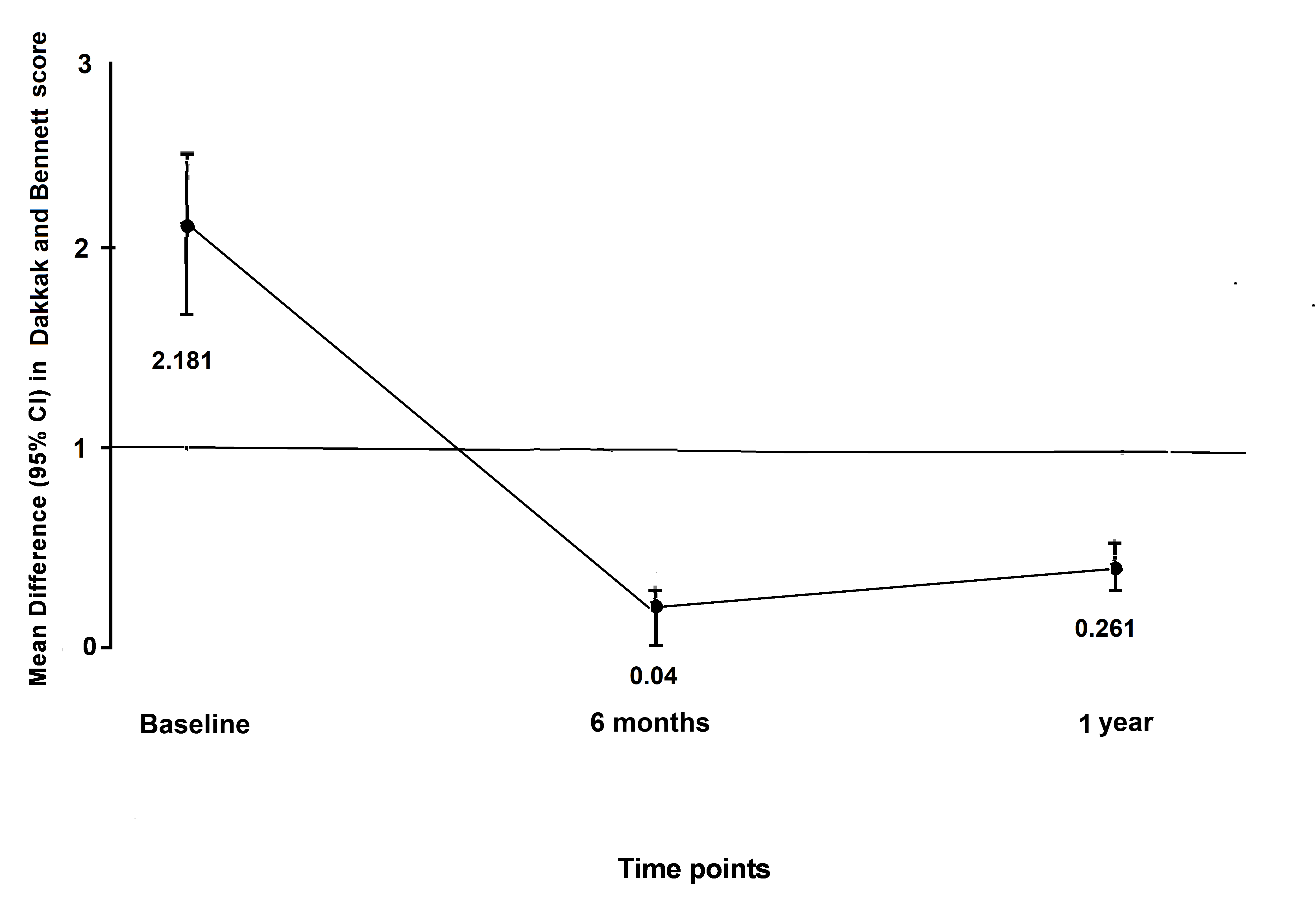 b)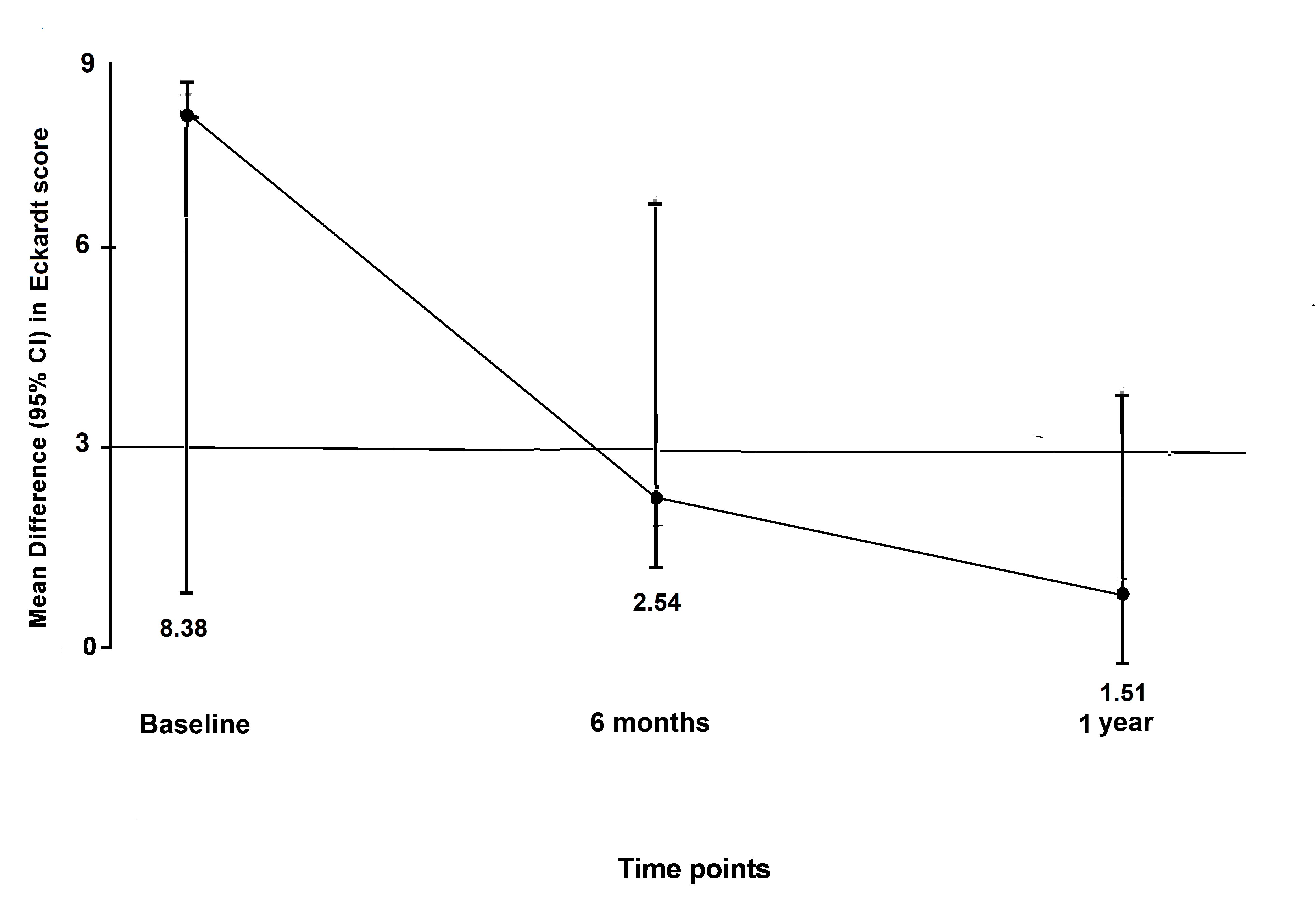 Supplementary Figure 2. Meta-regression plot of a) prior treatments and b) diverticular size on treatment success in patients with Zenker’s diverticulaa)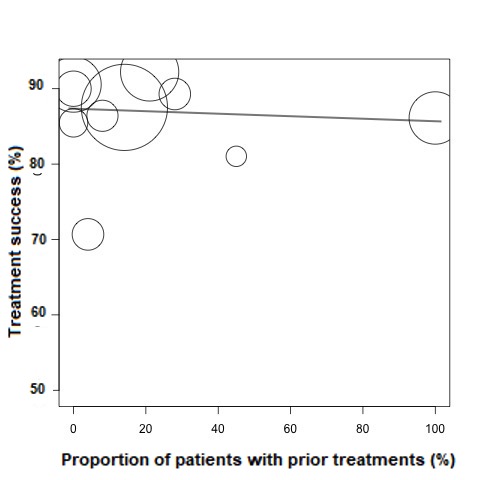 b)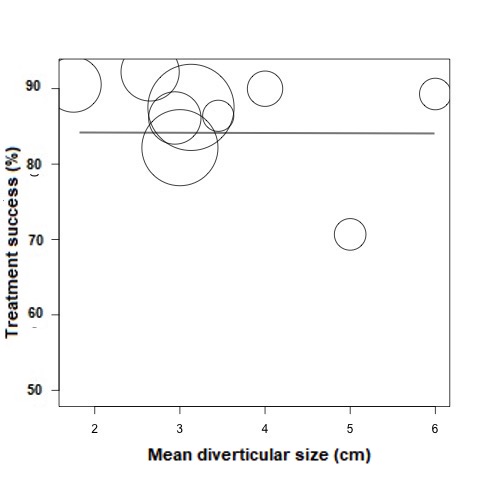 Supplementary Figure 3. Funnel plot concerning the risk of publication bias for treatment success analysis in a) patients with Zenker’s diverticula and b) epiphrenic diverticula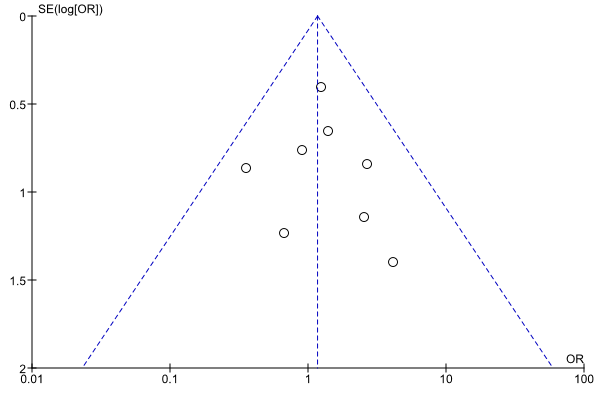 b)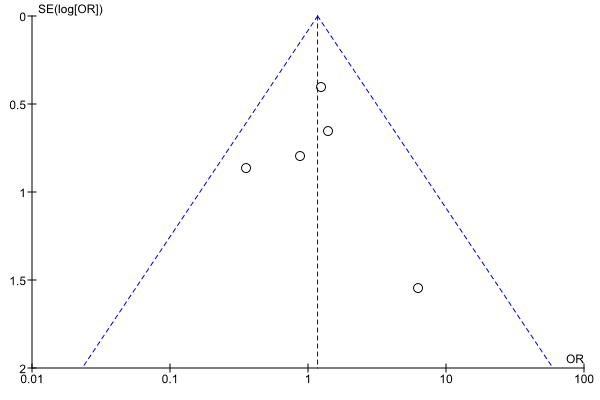 VariableSubgroupNo. of CohortsNo. of patientsSummary Estimate (95% CI)Within-group heterogeneity (I2)Sample AdequacySample AdequacySample AdequacySample AdequacySample AdequacySample AdequacyStudy qualityHigh quality614992.9% (89%-96.9%)0%Study designProspective studies12092.3% (84.4%-100%)Not applicableLocationEast33991.3% (83.6%-100%)23.3%LocationWest725790.8% (87.3%-94.4%)0%Technique Z-POEM622189.8% (85.9%-93.8%)0%Abbreviation: CI, Confidence Interval.Abbreviation: CI, Confidence Interval.Abbreviation: CI, Confidence Interval.Abbreviation: CI, Confidence Interval.Abbreviation: CI, Confidence Interval.Abbreviation: CI, Confidence Interval.All studies (p heterogeneity= 0.62)All studies (p heterogeneity= 0.62)All studies (p heterogeneity= 0.62)All studies (p heterogeneity= 0.62)All studies (p heterogeneity= 0.62)All studies (p heterogeneity= 0.62)All studies (p heterogeneity= 0.62)All studies (p heterogeneity= 0.62)All studies (p heterogeneity= 0.62)All studies (p heterogeneity= 0.62)All studies (p heterogeneity= 0.62)Studies evaluating POEM in Zenker’s diverticulum (p heterogeneity=0.43)Studies evaluating POEM in Zenker’s diverticulum (p heterogeneity=0.43)Studies evaluating POEM in Zenker’s diverticulum (p heterogeneity=0.43)Studies evaluating POEM in Zenker’s diverticulum (p heterogeneity=0.43)Studies evaluating POEM in Zenker’s diverticulum (p heterogeneity=0.43)Studies evaluating POEM in Zenker’s diverticulum (p heterogeneity=0.43)Studies evaluating POEM in Zenker’s diverticulum (p heterogeneity=0.43)Studies evaluating POEM in Zenker’s diverticulum (p heterogeneity=0.43)Studies evaluating POEM in Zenker’s diverticulum (p heterogeneity=0.43)Studies evaluating POEM in Zenker’s diverticulum (p heterogeneity=0.43)Studies evaluating POEM in Zenker’s diverticulum (p heterogeneity=0.43)Studies evaluating POEM in Zenker’s diverticulum (p heterogeneity=0.43)Studies evaluating POEM in Zenker’s diverticulum (p heterogeneity=0.43)Timing of response assessmentTiming of response assessment-0.94 (-0.88 to 1.11)0.120%0.55Diverticular sizeDiverticular size-0.97 (-0.88 to 1.14)0.140%0.63Prior treatmentPrior treatment-0.95 (-0.89 to 1.21)0.170%0.48Studies evaluating POEM in epiphrenic diverticulum (p heterogeneity=0.85)Studies evaluating POEM in epiphrenic diverticulum (p heterogeneity=0.85)Studies evaluating POEM in epiphrenic diverticulum (p heterogeneity=0.85)Studies evaluating POEM in epiphrenic diverticulum (p heterogeneity=0.85)Studies evaluating POEM in epiphrenic diverticulum (p heterogeneity=0.85)Studies evaluating POEM in epiphrenic diverticulum (p heterogeneity=0.85)Studies evaluating POEM in epiphrenic diverticulum (p heterogeneity=0.85)Studies evaluating POEM in epiphrenic diverticulum (p heterogeneity=0.85)Studies evaluating POEM in epiphrenic diverticulum (p heterogeneity=0.85)Studies evaluating POEM in epiphrenic diverticulum (p heterogeneity=0.85)Studies evaluating POEM in epiphrenic diverticulum (p heterogeneity=0.85)Studies evaluating POEM in epiphrenic diverticulum (p heterogeneity=0.85)Studies evaluating POEM in epiphrenic diverticulum (p heterogeneity=0.85)Timing of response assessment-0.88 (-0.81 to 1.19)-0.88 (-0.81 to 1.19)0.240%0.58Diverticular size-0.95 (-0.86 to 1.18)-0.95 (-0.86 to 1.18)0.210%0.53Prior treatment-0.94 (-0.88 to 1.12)-0.94 (-0.88 to 1.12)0.170%0.26CI, Confidence Interval; POEM, Per-Oral Endoscopic Myotomy; SE, Standard ErrorR2 represents the amount of heterogeneity accounted for the variableCI, Confidence Interval; POEM, Per-Oral Endoscopic Myotomy; SE, Standard ErrorR2 represents the amount of heterogeneity accounted for the variableCI, Confidence Interval; POEM, Per-Oral Endoscopic Myotomy; SE, Standard ErrorR2 represents the amount of heterogeneity accounted for the variableCI, Confidence Interval; POEM, Per-Oral Endoscopic Myotomy; SE, Standard ErrorR2 represents the amount of heterogeneity accounted for the variableCI, Confidence Interval; POEM, Per-Oral Endoscopic Myotomy; SE, Standard ErrorR2 represents the amount of heterogeneity accounted for the variableCI, Confidence Interval; POEM, Per-Oral Endoscopic Myotomy; SE, Standard ErrorR2 represents the amount of heterogeneity accounted for the variableCI, Confidence Interval; POEM, Per-Oral Endoscopic Myotomy; SE, Standard ErrorR2 represents the amount of heterogeneity accounted for the variableCI, Confidence Interval; POEM, Per-Oral Endoscopic Myotomy; SE, Standard ErrorR2 represents the amount of heterogeneity accounted for the variableCI, Confidence Interval; POEM, Per-Oral Endoscopic Myotomy; SE, Standard ErrorR2 represents the amount of heterogeneity accounted for the variableCI, Confidence Interval; POEM, Per-Oral Endoscopic Myotomy; SE, Standard ErrorR2 represents the amount of heterogeneity accounted for the variableCI, Confidence Interval; POEM, Per-Oral Endoscopic Myotomy; SE, Standard ErrorR2 represents the amount of heterogeneity accounted for the variableCI, Confidence Interval; POEM, Per-Oral Endoscopic Myotomy; SE, Standard ErrorR2 represents the amount of heterogeneity accounted for the variableCI, Confidence Interval; POEM, Per-Oral Endoscopic Myotomy; SE, Standard ErrorR2 represents the amount of heterogeneity accounted for the variableStudy, YearAdverse events Al Ghamdi, 2020Mild/moderate in 6 pts (6.6%)Aslan 2019Subcutaneous emphysema in 5 pts (55.5%)Basile 2020Mild fever (1 patient: 14.2%)Demeter 2020Mucosal leak (1 patient: 14.2%)Desai 2019Not specified in 14% of patientsKinoshita 2020 Pneumoperitoneum in 1 pt (7.1%)Klingler 2020Perforation in 1 pt (5.2%)Abscess in 1 pt (5.2%)Yang 20205 pts (6.7%) : 1 bleeding and 4 perforations Repici 20204 asymptomatic subcutaneous emphysema (20%) Sanaei 2020Inadvertent mucosotomy in 2 pts (6.25%)Mucosal leak in 2 pts (6.25%)